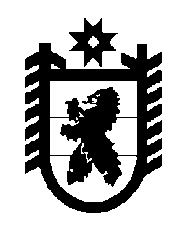 Российская Федерация Республика Карелия    УКАЗГЛАВЫ РЕСПУБЛИКИ КАРЕЛИЯО награждении государственными наградами Республики КарелияЗа высокий профессионализм и большой вклад в строительство путепровода в створе ул. Гоголя г. Петрозаводска наградить ПОЧЕТНОЙ ГРАМОТОЙ РЕСПУБЛИКИ КАРЕЛИЯАГАПКИНА Игоря Васильевича – заместителя директора по производству акционерного общества «Карелстроймеханизация», Петрозаводский городской округ, СУРОВЦЕВА Андрея Владимировича – производителя работ акционерного общества «Карелстроймеханизация», Петрозаводский городской округ.
          Глава Республики Карелия                                                              А.О. Парфенчиковг. Петрозаводск18 декабря 2017 года№ 213